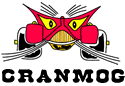 MORGAN SPORTS CAR CLUBCRANMOGOpen Meeting Wednesday 10th July 2019 @ 8.30pm The Chequers, Houghton Conquest	PAST EVENTS:	1.1	Friday 21st June – Sunday 23rd June 2019 – MOG2019 The Victory Run, Morgans in Nelson’s county 1.2	Sun 23rd June – Stewkley Charity Country Fayre, 1.3	Saturday 29th June – Visit to Sandringham Estate 1.4	Sat 6th July – Allon White’s Breakfast Club – Bloodhound LSR1.5 	Sun 7th July – Baston Car and Bike Show – Grimsthorpe Castle nr Bourne PE10 0LY. 2.0 	COMING UP ( See website for more details)2.1	Sun 14th July – Kimbolton Country Fayre. A great country show see www.kimboltoncountryfayre.com for more details. Contact Philip Bell 2.2	Thursday 25th July – RAF Marham Families Day – Fully Booked .  2.3 	26th -28th July – Silverstone Classic. Club code offer now closed, general admission tickets only still available. There will be a Morgan track parade Saturday lunchtime. Contact Peter Chapman via email pastchair.mscc@gmail.com to take part in the parade.2.4	Saturday 3rd August – Bentley Drivers’ Day at Silverstone.   2.5	Sun 11th August – Morgan Motor Company Thrill on the Hill at Prescott Hill Climb, GL52 9RD.	Celebrating 110 years of Morgan. See https://www.eventbrite.co.uk/e/thrill-on-the-hill-2019-tickets-53051242695 for tickets and more details 2.6	Sun 11th August – Cranleigh Lions Classic Car Show, Cranleigh Showground, Cranleigh, Surrey GU6 7DW see https://carshow.cranleighlions.org for full details.Contact Philip Loring p.loring62@gmail.com 2.7	Sunday 1st Sept – Delapre Abbey – Classics on the Lawn. Eentrance will be by pre booking only.Booking can be done online via the link below or via the events page on the Delapre Abbey website (www.delapreabbey.org). We enjoyed setting up our inaugural event last year which went very well despite the weather - we’re hoping that this year will be bigger and better!!John Winn has kindly volunteered to organise the response from Cranmog so please let him know if you have registered to attend. winnjohn@me.comhttps://www.ticketsource.co.uk/whats-on/northampton/delapre-abbey-preservation-trust/classics-on-the-lawn-exhibitor-pass2.8	Sat 7th Sept – Allon White’s Breakfast Club – 100th Anniversary Open Day. More details nearer the time2.9	Sat 7th Sept – Redbourn Classics Motor show - Noon-5pm on Redbourn Common. There will also be a Village Fete with entertainment, live music, children’s rides, hot food and a bar.
Tickets are now available,the form can be downloaded from  www.redbournclassics.co.uk 
This year we are increasing the number of tickets; 280 tickets for classic cars and 40 tickets for classic trucks and tractors. Vehicles should be 25 years or older (registered 1994 or earlier). We also welcome motorbikes and will again have a small display of supercars in the grounds of Redbourn Village Museum which will be open to visitors on the day.

Tickets are non-refundable. Entry for all classic vehicles will be from Noon and we do not anticipate having any tickets available on the day. Admission for all vehicles is at the discretion of the Redbourn Classics Committee and we reserve the right to welcome other interesting vehicles or vehicles belonging to our volunteers. 2.10	Sat/Sun 21st-22nd Sept – Kop Hill Climb, Princes Risborough,HP27 0LA  See https://www.kophillclimb.org.uk/visitor-info/ for more details2.11	Sunday 22nd September – MSCC National Committee Meeting. If you want anything raised at the meeting please let me know.  2.12	Sat 28th Sept – Heart of England Challenge – Proposed Treasure hunt in the north Northamptonshire area followed by a pub evening meal. Organised by FoxMog more details to follow3.0	HOT OFF THE PRESS/NEW EVENTS3.1	Sun 7th June 2020 All Morgans Day 2020 Blenheim Palace. As in previous years,two options for parking - in the Great Court of Blenheim Palace and in the Grounds and Drives surrounding the Palace. This year, we have increased the number of spaces available in the Great Court to 250. These will be available on a first come first served basis. We are asking for minimum donations of £10 (Great Court) and £5(Grounds) respectively. All the money we raise goes directly to Combat Stress. All those arriving in a Morgan at Blenheim are eligible for significantly discounted rates. The organising team is busily working on exhibitors and events for the day but currently includes the Morgan Motor Company, Morgan Sports Car Club to name a few. Pre-registered Morgans will receive a commemorative rally plaque. A 2020 AMD car badge and associated merchandise will be available and released nearer the event.If you would like to book, please email allmorgansblenheim@gmail.com with details ofWhere you would like to parkWhether you would like to make your donation by electronic transfer or chequeYour Morgan Make/Model/Car RegistrationYour contact details4.0        REMINDERS:  4.1	Fri 15th – Fri 22nd May 2020 – Cornwall 2020 – Return to Trevella Park. Bookings now open4.2	Montreuil 2020 - Montreuil 2020 will be the last weekend in July for new comers and 1st weekend in August for the old hands.Both visits to include performance of Les Miserables and 3 nights in France at Hotel Hermitage. Bookings not open just the date for your diaries.5.0	REGALIA MATTERS 6.0	LOOKING AHEAD and Event Planning for 2019: -             Please check the Cranmog website for up to date information and any new items.7.0	ANY OTHER STUFF: -  	Medical Detection Dogs – Save your stamps!!   Please leave about a 1 cm border around the stamp. They get £20 for every A4 envelope I send.8.0	DATE OF NEXT MEETING:   - Wednesday 14th August 2019 